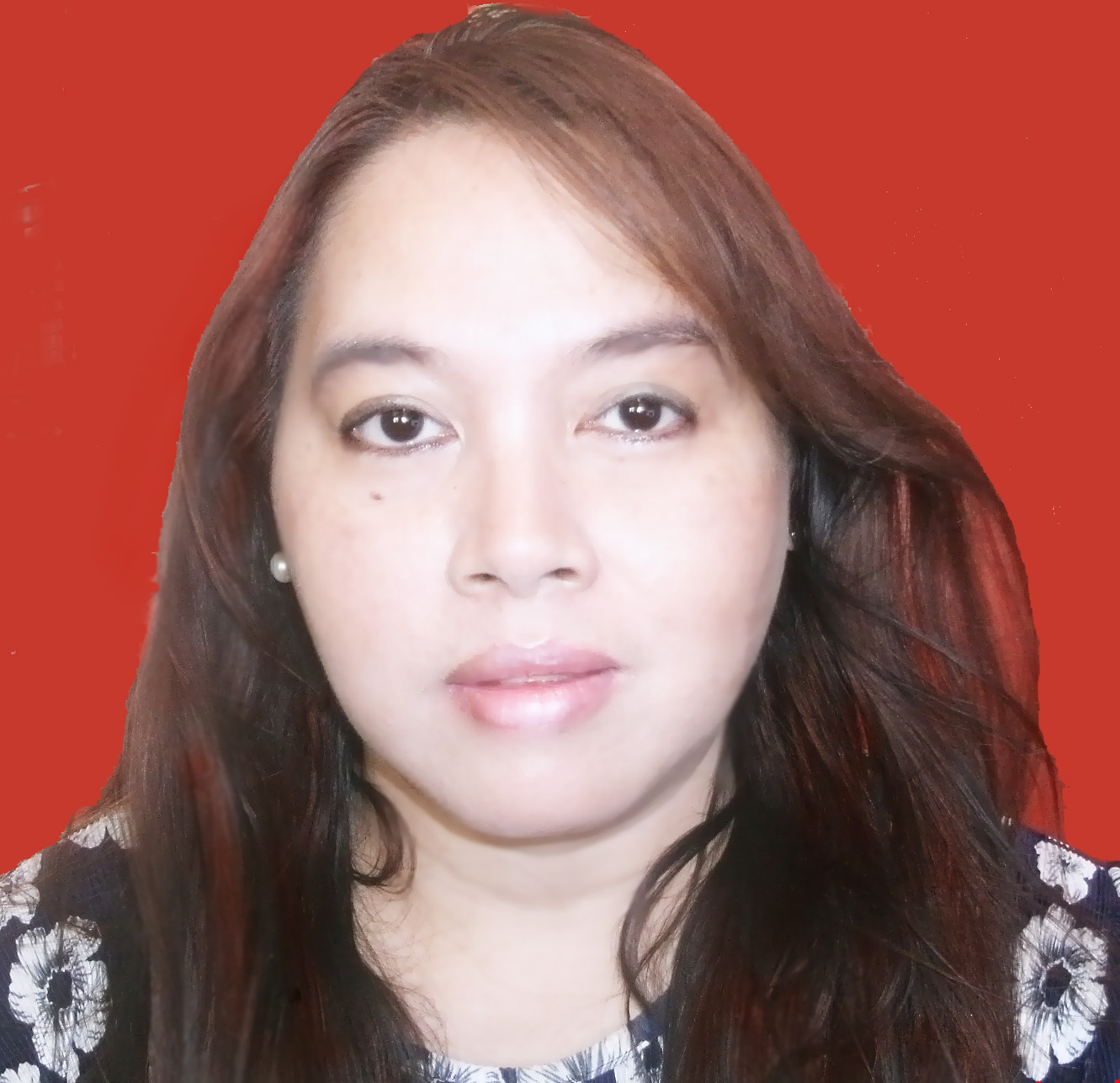 Maria Theresa L. Reyes25 Panamitan, Kawit, CaviteMobile No. +639062570078thessr2003@gmail.comCareer Objectives:		I would like to apply for the teaching position offered by your company to work   with    school aged children and adults.   If I can teach children at a young age,  they will not have problems  when they get older especially when  dealing with the changing world, where English is the  global language.  I can also teach Koreans  who can understand English but would like to speak with an American accent.Personal DataAge:			44Height:		5’ 3.5”Weight:		180 lbsBirthday:		April 16, 1968					Bith Place:		Cavite City	Sex:			FemaleCivil Status:	MarriedReligion:		CatholicEducational  Attaintment:College:		Pamantasan ng Lungsod ng Maynila				1984-1988Course:		Bachelor of Science in Business Administration			Major in AcountingCertificate    in    Early Childhood Education 					August 2005Working ExperienceHome Tutorials		English teacher			June 2002 to presentBPI				Checking Account/Saving Account 	June 19, 1992 to April 2002			     						          bookkeeperOther skills:	Can Speak English with or without an American accent		can use Microsoft Word		can make slide shows using Microsoft Power Point		can use Photoshop CS3		already have the experience of dealing with toddlers and teen-agers and adult			English learnersInterests:	I love to watch Ellen de Generes’ Show		I love all the CSI shows		loves to cook and bake		loves to watch Korean dramas			last one I have recently watched is Faith: The Great Doctor 			with Lee Min Ho in the lead as Woodalchi Daejang Choi Hyung			and currently watching I Miss You with Yoon Eun HyeCOVER LETTER:

Dear Sir,
	I'm from the Philippines.


	I Graduated with a degree in Business Management.
	I am well versed in English grammar and  can speak English with or without an American accent.

	I used to work for a major bank here in the Philippines for 12 years.

	I have been  a private tutor to neighborhood kids since 2002. That is how I support  myself and my two  kids, who are now teenagers.

	I would like to be a part of your school program in Seoul, Korea and I promise to be a credit to your faculty.	Two years ago, a tragic    incident in    our lives  left me the  sole  provider for myself and two children.   I    would   like to   make some  positive changes in my lifewhile   helping  others.  This    opportunity   of    working   in Korea  will be the most exciting experience I have had in a long time.	I am looking forward to working with you.Sincerely,Thess  Reyes